   T.C.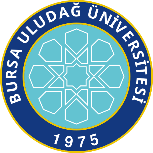 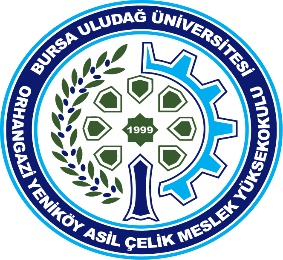 BURSA ULUDAĞ ÜNİVERSİTESİ ORHANGASİ YENİKÖY ASİL ÇELİK MESLEK YÜKSEKOKULUMEZUNİYET AŞAMASINDA FAZLADAN ALINACAK DERS BAŞVURU FORMUİşlem Başlangıç Tarihi: 	/	/20 		İşlem Bitiş Tarihi: 	/	/20 	20	/ 20	Eğitim-Öğretim Yılı Güz/ Bahar dönemi sonunda mezuniyet aşamasına gelmiş bulunmaktayım. Bu nedenle, belirttiğim dersi alabilmek için gereğini bilgilerinize arz ederim.UYGUN:	ADI SOYADIRED	:	İmzaDENETLENECEKLER:Ders yükü: Öğrencinin her dönemde alacağı ders yükü, ait olduğu bölümün veya programın ders planında belirtilen AKTS kredi yüküdür.Daha önceki yarıyıllarda kayıt yaptırılan ve (FF), (FD), (D) veya (K) alınan dersler; açıldıkları yarıyılda tekrarlanır.Önceki yarıyıllardaki dersleri tekrarlama veya ilk defa alma durumunda olan öğrenciler; öncelikle bu derslere kayıt yaptırmak zorundadır. Bu dersler farklı yarıyıllarda ise en alttaki dönem derslerinden başlamak şartı ile en fazla bir üst yarıyıldaki derslere kayıt yaptırılır. Üst yarıyıl/yıldan ders alma üçüncü yarıyıldan itibaren başlar. Buna göre;GANO’su 1.80-1.99 arası olanlara, 30 AKTS,GANO’su 2.00-2.49 arası olanlara, 36 AKTS,GANO’su 2.50-2.99 arası olanlara, 40 AKTS,ç) GANO’su 3.00 ve üzerinde olanlara, 50 AKTS kredi yükü kadar ders alabilirler.Alabileceği en fazla ders yükü kadar derse yazılan ve bölüm veya programdan mezun olabilmesi için ders yükünü aşacak durumda sadece bir dersi kalan öğrenciler bu tek derse de yazılmak koşuluyla ders yükünü bir ders artırabilirler.Eğitim-öğretim programlarından kaldırılan derslerden başarısız olanlar ile bu döneminde alamayanöğrenciler, yerine konulan eşdeğer derslerden sorumlu olurlar..Alabileceği en fazla ders yükü kadar derse yazılan ve bölüm veya programdan mezun olabilmesi için ders yükünü aşacak durumda sadece bir dersi kalan öğrenciler bu tek derse de yazılmak koşuluyla ders yükünü bir ders artırabilirler.Eğitim-öğretim programlarından kaldırılan derslerden başarısız olanlar, bu derslerin yerine konulan eşdeğer derslerden sorumlu olurlar.2013-2014 Eğitim-Öğretim Yılı ve daha öncesinde üniversiteye kayıt yaptıran öğrenciler, mezuniyet için gereken AKTS kredi yükünü sağlayamamaları durumunda, kayıtlı oldukları programların tüm ders ve çalışmalarından başarılı olmaları ve GANO’sunun en az 2.00 olması halinde mezun olmaya hak kazanır. NOT: İmza sahipleri formdaki bilgilerden sorumludur.Adı SoyadıÖğrenci NoFakülteProgram/Bölüm/SınıfTelefone-posta 	@ 	Güz / Bahar/Yaz Döneminde Fazladan Alınacak Dersin;Güz / Bahar/Yaz Döneminde Fazladan Alınacak Dersin;Güz / Bahar/Yaz Döneminde Fazladan Alınacak Dersin;Güz / Bahar/Yaz Döneminde Fazladan Alınacak Dersin;D.KoduDersin AdıTürü (Z/S)AKTS